Vysoká škola ekonómie a manažmentu 
v Bratislave PODSTATA, FORMY A STAV PRIAMYCH ZAHRANIČNÝCH INVESTÍCIÍ A ICH KOMPARÁCIA VO VYBRANÝCH EKONOMIKÁCHDiplomová práca2024  		                                  		  		Bc. Jana KrásnaVysoká škola ekonómie a manažmentu 
v Bratislave PODSTATA, FORMY A STAV PRIAMYCH ZAHRANIČNÝCH INVESTÍCIÍ A ICH KOMPARÁCIA 
VO VYBRANÝCH EKONOMIKÁCHDiplomová prácaŠtudijný program: 	Manažment malého a stredného podnikaniaŠtudijný odbor: 	Ekonómia a manažmentŠkoliace pracovisko: 	Katedra podľa školiteľaŠkoliteľ: 	doc. Ing. Zora Pracovitá, CSc. Bratislava 2024	            					Bc. Jana KrásnaVysoká škola ekonómie a manažmentu v Bratislave 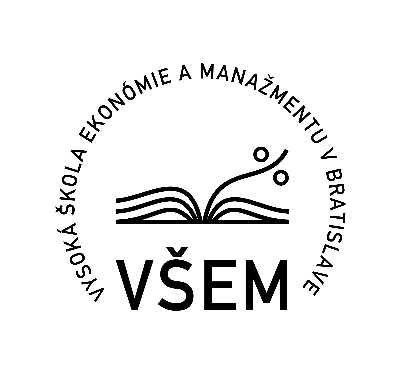 ZADANIE  DIPLOMOVEJ  PRÁCEŠtudent: 			Bc. Jana KrásnaŠtudijný program:  		Manažment malého a stredného podnikaniaŠkoliteľ: 			doc. Ing. Zora Pracovitá, CSc.Školiace pracovisko:		Katedra podľa školiteľaNázov práce: 	Podstata, formy a stav priamych zahraničných investícií a ich komparácia vo vybraných ekonomikáchAnotácia diplomovej práce:Text  Text Text Text Text Text Text Text Text Text Text Text Text Text Text Text Text Text Text Text Text Text Text Text Text Text Text Text Text Text Text Text Text Text Text Text Text Text Text Text Text Text Text Text Text Text Text Text Text Text Text Text Text Text Text Text Text Text Text Text Text Text Text Text Text Text Text Text Text Text Text Text Text Text Text Text Text Text Text Text Text Text Text Text Text Text Text Text Text Text Text Text Text Text Text Text Text Text Text Text Text Text Text Text Text Text Text Text Text Text Text Text Text Text Text Text Text Text Text Text Text Text Text Text Text Text Text Text Text Text TextDátum schválenia zadania práce:  	15.3.2023Jazyk, v ktorom bude práca vypracovaná: 	slovenský jazykPodpis študenta:  ........................................................   Dátum: 15.3.2023    doc. Ing. Meno Priezvisko, PhD.           		doc. Ing. Ľuboš Cibák, PhD.MBA     vedúci Katedry podľa školiteľa	      rektor VŠEMČestné vyhlásenieVyhlasujem na svoju česť, že diplomovú prácu na tému ,,Podstata, formy a stav priamych zahraničných investícií a ich komparácia vo vybraných ekonomikách“ som vypracoval samostatne a že som uviedol všetku použitú literatúru. (Poznámka – uviesť správny rod = vypracoval / vypracovala) – túto poznámku pri poslednej úprave VYMAŽTEV Bratislave, dňa 31.03.2024					………………………..								podpisAbstraktBc. Jana KrásnaPodstata, formy a stav priamych zahraničných investícií a ich komparácia vo vybraných ekonomikáchDiplomová prácaVysoká škola ekonómie a manažmentu v Bratislave Katedra podľa školiteľadoc. Ing. Zora Pracovitá, CSc. Bratislava, 2024Počet strán: 68Kľúčové slová: priama zahraničná investícia, portfóliové investície, ekonomický rastV práci sa zaoberáme problematikou priamych zahraničných investícií (PZI). V prvej časti sa venujeme teoretickým základom PZI a ich vývoju v prostredí svetového hospodárstva. Podrobnejšie analyzujeme a predstavujeme základné princípy ich fungovania v niektorých ekonomikách a približujeme základné nástroje ako ich  získavať, nakoľko z ich umiestnenia vyplývajú efekt, ktoré zvyšujú ekonomický rast. Bližšie sa venujeme PZI v krajinách V4 a osobitnú pozornosť venujeme vývoju a stavu PZI na Slovensku. Okrem výhod, ktoré PZI do hostiteľskej krajiny prinášajú nevyhýbame sa ani protichodným názorom, v snahe zachytiť túto problematiku v čo najreálnejších súvislostiach. AbstractBc. Jana KrásnaEntity, forms and state of Foreign Direct Investments and their comparison in selected economiesDiploma thesesBratislava University of Economics and Management Department of ...doc. Ing. Zora Pracovitá, CSc. Bratislava, 2024Number of pages: 68Key words: Foreign Direct Investments, Portfolio Investments, economical growthIn this these we are dealing with a problematic of Foreign direct Investments. In the first part, we address the theoretical basics of FDI and their progress in the environment of world’s economy. Deeper we analyze basic principles of their operation in various economies and stress on the basic tools of their gaining and main reasons resultant from their placing, such as economical growth. Closer we address FDI in V4 countries and special attention we pay to the FDI in Slovakia. Beside describing the advantages that FDI bring to the host country, we don‘t avoid different opinions, in case of describing the problematic of FDI in the most real coherences.OBSAHÚVOD 	71	Názov prvej kapitoly .....................................................................................	81.1	Názov prvej podkapitoly 	81.1.1	Názov prvého oddielu prvej podkapitoly 	81.1.2	Názov druhého oddielu prvej podkapitoly 	81.2	Názov druhej podkapitoly 	81.3	Názov tretej podkapitoly 	92	Názov druhej kapitoly ................................................................................203  	Názov TRETEJ kapitoly ................................................................................. 28ZÁVER	41ZOZNAM POUŽITEJ LITERATÚRY	43ZOZNAM PRÍLOH ............................................................................................................ 45ÚVOD Text úvodu. Text úvodu. Text úvodu. Text úvodu. Text úvodu. Text úvodu. Text úvodu. Text úvodu. Text úvodu. Text úvodu. Text úvodu. Text úvodu. Text úvodu. Text úvodu. Text úvodu. Text úvodu. Text úvodu. Text úvodu. Text úvodu. Text úvodu. Text úvodu. Text úvodu. Text úvodu. Názov prvej kapitoly Text prvej kapitoly. Text prvej kapitoly. Text prvej kapitoly. Text prvej kapitoly. Text prvej kapitoly. Text prvej kapitoly. Názov prvej podkapitoly 	Text prvej podkapitoly Text prvej podkapitoly Text prvej podkapitoly Text prvej podkapitoly Text prvej podkapitoly Text prvej podkapitoly Text prvej podkapitoly Text prvej podkapitoly Text prvej podkapitoly Text prvej podkapitoly Text prvej podkapitoly Text prvej podkapitolyNázov prvého oddielu prvej podkapitoly  	Text  oddielu. Text  oddielu. Text  oddielu. Text  oddielu. Text  oddielu. Text  oddielu. Text  oddielu. Text  oddielu. Text  oddielu. Text  oddielu. Text  oddielu. Text  oddielu. Text  oddielu.Tabuľka 1 Názov tabuľkyPrameň: CIBÁKOVÁ, V. - BARTÁKOVÁ, G. 2007. Základy marketingu, s. 124.Názov druhého oddielu prvej podkapitoly	Text oddielu Text  oddielu. Text  oddielu. Text  oddielu. Text  oddielu. Text  oddielu. Text  oddielu. Text  oddielu. Text  oddielu. Text  oddielu. Text  oddielu. Text  oddielu. Text  oddielu. Text  oddielu.Názov druhej podkapitolyText druhej podkapitoly. Text druhej podkapitoly. Text druhej podkapitoly. Text druhej podkapitoly. Text druhej podkapitoly. Text druhej podkapitoly. Text druhej podkapitoly. Text druhej podkapitoly. Text druhej podkapitoly. Text druhej podkapitoly. Text druhej podkapitoly.Text druhej podkapitoly. Text druhej podkapitoly. Text druhej podkapitoly. Text druhej podkapitoly. Text druhej podkapitoly. Text druhej podkapitoly. Text druhej podkapitoly. Text druhej podkapitoly. Text druhej podkapitoly. Text druhej podkapitoly. Text druhej podkapitoly. Text druhej podkapitoly. Text druhej podkapitoly. Text druhej podkapitoly. Text druhej podkapitoly. Text druhej Text druhej podkapitoly. Text druhej podkapitoly. Text druhej podkapitoly. Text druhej podkapitoly. Text druhej podkapitoly. Text druhej podkapitoly. Text druhej Text druhej podkapitoly. Text druhej podkapitoly. Text druhej podkapitoly. Text druhej podkapitoly. Text druhej podkapitoly. Text druhej podkapitoly. Text druhejNázov tretej podkapitolyText tretej podkapitoly. Text tretej podkapitoly. Text tretej podkapitoly Text tretej podkapitoly Text tretej podkapitoly Text tretej podkapitoly Text tretej podkapitoly Text tretej podkapitoly Text tretej podkapitoly Text tretej podkapitoly Text tretej podkapitoly Text tretej podkapitoly Text tretej podkapitoly Názov druhej kapitoly Názov druhej podkapitolyText druhej podkapitoly. Text druhej podkapitoly. Text druhej podkapitoly. Text druhej podkapitoly. Text druhej podkapitoly. Text druhej podkapitoly. Text druhej podkapitoly. Text druhej podkapitoly. Text druhej podkapitoly. Text druhej podkapitoly. Text druhej podkapitoly.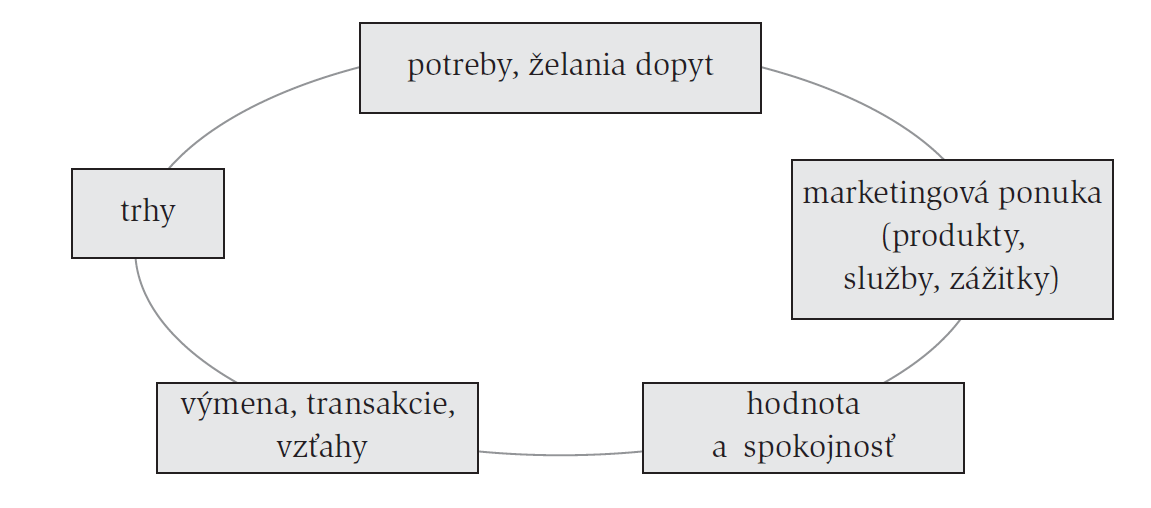 Prameň: VIESTOVÁ, K. 2020. Regionálny a mestský marketing  s. 27Obrázok 1  Názov obrázkuText druhej kapitoly. Text druhej kapitoly. Text druhej kapitoly. Text druhej kapitoly. Text druhej kapitoly. Text druhej kapitoly. Text druhej kapitoly. Text druhej kapitoly. Text druhej kapitoly. Text druhej kapitoly. Text druhej kapitoly. Text druhej kapitoly. Názov TRETEJ kapitoly Názov druhej podkapitolyText druhej podkapitoly. Text druhej podkapitoly. Text druhej podkapitoly. Text druhej podkapitoly. Text druhej podkapitoly. Text druhej podkapitoly. Text druhej podkapitoly. Text druhej podkapitoly. Text druhej podkapitoly. Text druhej podkapitoly. Text druhej podkapitoly.ZÁVER Text záveru. Text záveru. Text záveru. Text záveru. Text záveru. Text záveru. Text záveru. Text záveru. Text záveru. Text záveru. Text záveru. Text záveru. Text záveru. Text záveru. Text záveru. Text záveru. Text záveru. Text záveru. Text záveru. Text záveru. Text záveru. Text záveru. Text záveru. Text záveru. Text záveru. Text záveru. Text záveru. Text záveru. Text záveru. Text záveru. ZOZNAM POUŽITEJ LITERATÚRY Poznámka: (jednotlivé bibliografické odkazy sú prioritne rozdelené do troch kategórií na knihy, časopisy a zborníky a elektronické zdroje a následne zoradené v abecednom poradí podľa prvého údaju t.j. Priezvisko autora) – túto poznámku pri poslednej úprave VYMAŽTEKnihy: Autor. rok vydania. Názov : podnázov (nepovinný). Poradie vydania. Miesto vydania : Vydavateľ, rok vydania. Rozsah strán. ISBN. Autor. rok vydania. Názov : podnázov (nepovinný). Poradie vydania. Miesto vydania : Vydavateľ, rok vydania. Rozsah strán. ISBN. Autor. rok vydania. Názov : podnázov (nepovinný). Poradie vydania. Miesto vydania : Vydavateľ, rok vydania. Rozsah strán. ISBN. Autor. rok vydania. Názov : podnázov (nepovinný). Poradie vydania. Miesto vydania : Vydavateľ, rok vydania. Rozsah strán. ISBN. Časopisy a zborníky:AUTOR. rok vydania. Názov článku. In Názov zborníka. Miesto vydania : Vydavateľ, rok vydania. ISBN, Rozsah strán (strana od-do). AUTOR. rok vydania. Názov článku. In Názov zborníka. Miesto vydania : Vydavateľ, rok vydania. ISBN, Rozsah strán (strana od-do). AUTOR. rok vydania. Názov článku. In Názov zborníka. Miesto vydania : Vydavateľ, rok vydania. ISBN, Rozsah strán (strana od-do). Elektronické zdroje:AUTOR. rok vydania. Názov. [Druh nosiča]. Vydanie. Miesto vydania : Vydavateľ, dátum vydania. Dátum aktualizácie. [Dátum citovania]. Dostupnosť a prístup. ISBN.AUTOR. rok vydania. Názov. [Druh nosiča]. Vydanie. Miesto vydania : Vydavateľ, dátum vydania. Dátum aktualizácie. [Dátum citovania]. Dostupnosť a prístup. ISBN.ZOZNAM PRÍLOH Príloha A - Názov prílohy Príloha B - Názov prílohyPríloha A  Názov prílohyPríloha B  Názov prílohyKategóriaTextTextTextTextTextText23222Text33333Text22112Text12112Text12311Text22122Text33222